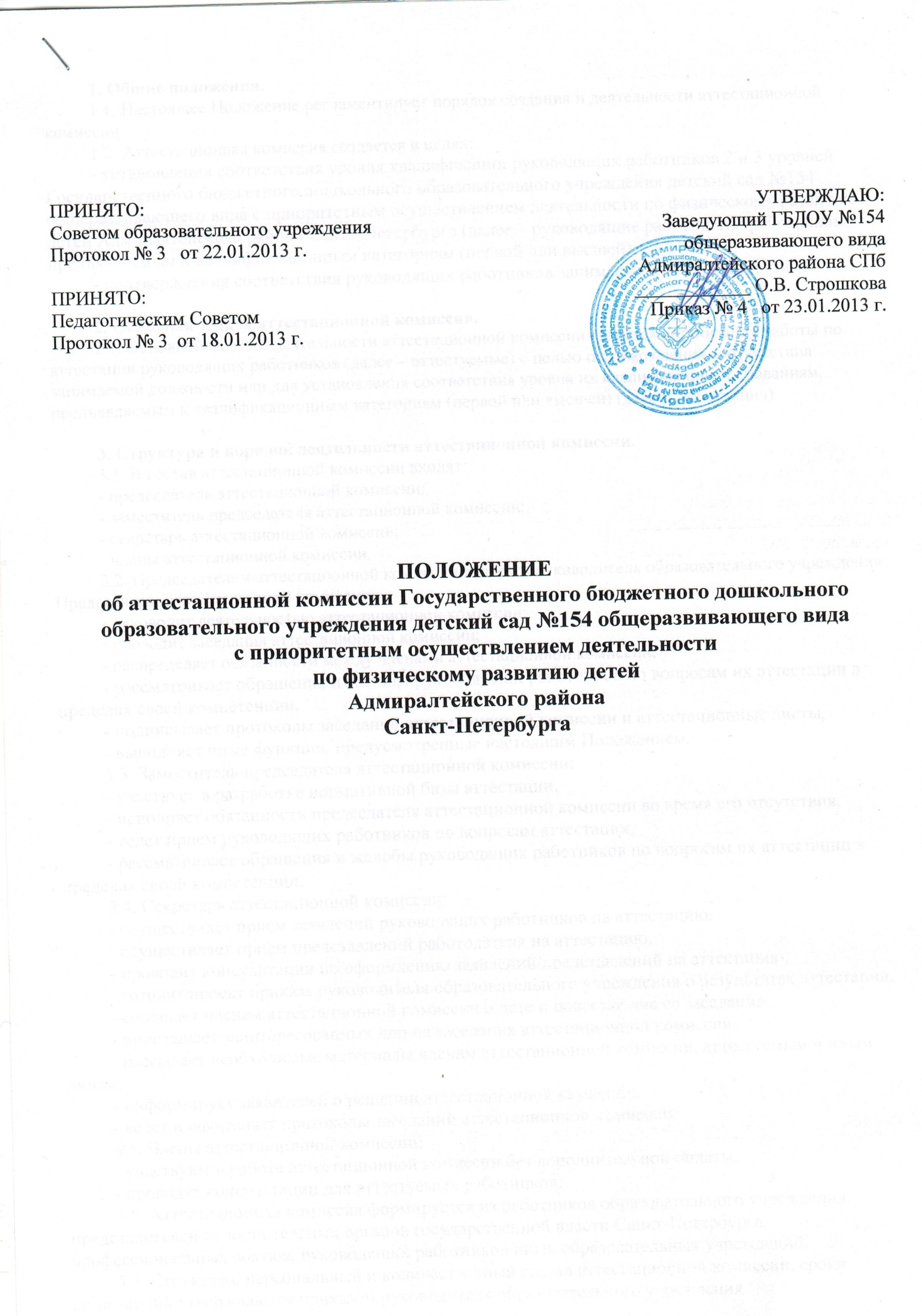 1. Общие положения.1.1. Настоящее Положение регламентирует порядок создания и деятельности аттестационной комиссии.1.2. Аттестационная комиссия создается в целях:- установления соответствия уровня квалификации руководящих работников 2 и 3 уровней Государственного бюджетного дошкольного образовательного учреждения детский сад №154 общеразвивающего вида с приоритетным осуществлением деятельности по физическому развитию детей Адмиралтейского района Санкт-Петербурга (далее – руководящие работники) требованиям, предъявляемым к квалификационным категориям (первой или высшей);- подтверждения соответствия руководящих работников занимаемым ими должностям.2. Основная задача аттестационной комиссии.2.1. Основной задачей деятельности аттестационной комиссии является организация работы по аттестации руководящих работников (далее – аттестуемые) с целью подтверждения соответствия занимаемой должности или для установления соответствия уровня их квалификации требованиям, предъявляемым к квалификационным категориям (первой или высшей) (далее – аттестация).3. Структура и порядок деятельности аттестационной комиссии.3.1. В состав аттестационной комиссии входят: - председатель аттестационной комиссии;- заместитель председателя аттестационной комиссии;- секретарь аттестационной комиссии;- члены аттестационной комиссии.3.2. Председателем аттестационной комиссии является руководитель образовательного учреждения. Председатель аттестационной комиссии:- руководит деятельностью аттестационной комиссии;- проводит заседания аттестационной комиссии;- распределяет обязанности между членами аттестационной комиссии;- рассматривает обращения и жалобы руководящих работников по вопросам их аттестации в пределах своей компетенции, - подписывает протоколы заседаний аттестационной комиссии и аттестационные листы, - выполняет иные функции, предусмотренные настоящим Положением. 3.3. Заместитель председателя аттестационной комиссии: - участвует в разработке нормативной базы аттестации, - исполняет обязанности председателя аттестационной комиссии во время его отсутствия, - ведет прием руководящих работников по вопросам аттестации, - рассматривает обращения и жалобы руководящих работников по вопросам их аттестации в пределах своей компетенции. 3.4. Секретарь аттестационной комиссии: - осуществляет прием заявлений руководящих работников на аттестацию, - осуществляет прием представлений работодателя на аттестацию, - проводит консультации по оформлению заявлений/представлений на аттестацию, - готовит проект приказа руководителя образовательного учреждения о результатах аттестации, - сообщает членам аттестационной комиссии о дате и повестке дня ее заседания, - приглашает заинтересованных лиц на заседания аттестационной комиссии, - рассылает необходимые материалы членам аттестационной комиссии, аттестуемым и иным лицам, - информирует заявителей о решении аттестационной комиссии, - ведет и оформляет протоколы заседаний аттестационной комиссии. 3.5. Члены аттестационной комиссии: - участвуют в работе аттестационной комиссии без дополнительной оплаты, - проводят консультации для аттестуемых работников. 3.6. Аттестационная комиссия формируется из работников образовательного учреждения, представителей исполнительных органов государственной власти Санкт-Петербурга, профессиональных союзов, руководящих работников иных образовательных учреждений. 3.7. Структура, персональный и количественный состав аттестационной комиссии, сроки полномочий утверждаются приказом руководителя образовательного учреждения. 3.8. В своей деятельности аттестационная комиссия руководствуется следующими принципами: - коллегиальность, гласность, открытость, обеспечивающие объективное отношение к руководящим работникам, - объективность принятия решения в пределах компетенции, - недопустимость дискриминации при проведении аттестации. 4. Организация работы аттестационной комиссии 4.1. Заседания аттестационной комиссии проводятся по мере необходимости и считаются правомочными, если на них присутствует не менее 2/3 членов аттестационной комиссии. 4.2. Решение принимается открытым голосованием большинством голосов присутствующих на заседании членов аттестационной комиссии. При равенстве голосов решение считается принятым в пользу аттестуемого работника. 4.3. В течение 30 календарных дней с даты принятия решения аттестационной комиссии оформляется протокол, издается приказ руководителя образовательного учреждения о результатах аттестации, оформляются аттестационные листы. 4.4. Полномочия отдельных членов аттестационной комиссии могут быть досрочно прекращены приказом руководителя образовательного учреждения по следующим основаниям: - физическая невозможность исполнения обязанностей, - переход на другую работу, - ненадлежащее исполнение обязанностей.